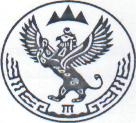            РЕШЕНИЕ                                                                                 ЧЕЧИМ «29 » ноября  2019 года                      с. Малая - Черга                      № 10/1О внесении изменений и дополнений в Устав МО Малочергинское сельское поселение.                        Руководствуясь Федеральным законом от 06.10.2003 № 131- ФЗ «Об общих принципах организации местного самоуправления в Российской Федерации» Совет депутатов  МО Малочергинского сельского поселения, Р Е Ш И Л:          1. Внести в Устав Малочергинского сельского поселения следующие изменения и дополнения:          1) пункт 16 статьи 4 после слов «по планировке территории, выдача» дополнить словами «градостроительного плана земельного участка, расположенного в границах поселения, выдача»;          2) часть 3 статьи 12.1 изложить в следующей редакции:         «3. Сход граждан, предусмотренный настоящей статьей, правомочен при участии в нем более половины обладающих избирательным правом жителей населенного пункта. В случае, если в населенном пункте отсутствует возможность одновременного совместного присутствия более половины обладающих избирательным правом жителей населенного пункта, сход граждан проводится поэтапно в срок, не превышающий одного месяца со дня принятия решения проведения схода граждан. При этом, лица ранее принявшие участие в сходе граждан, на последующих этапах участия в голосовании не принимают. Решение схода граждан считается принятым, если за него проголосовали более половины участников схода граждан.»;           3) статью 20 изложить в следующей редакции:          «Статья 20. Староста сельского населенного пункта (сельский староста)           1.  Для организации взаимодействия органов местного самоуправления и жителей сельского населенного пункта при решении вопросов местного значения в сельском населенном пункте, входящем в состав поселения, назначается староста сельского населенного пункта (далее - староста).           2. Староста назначается Советом депутатов по представлению схода граждан сельского населенного пункта из числа лиц, проживающих на территории данного сельского населенного пункта и обладающих активным избирательным правом.           3. Срок полномочия старосты составляет 5 лет.           4. Староста назначается и осуществляет деятельность в соответствии со статьей 27.1 Федерального закона «Об общих принципах организации местного самоуправления в Российской Федерации», Законом Республики Алтай, настоящим Уставом, муниципальным правовым актом Совета депутатов.»;           4) часть 2 статьи 22 дополнить абзацем вторым следующего содержания:           «Решение об изменении численности депутатов не применяется к Совету депутатов, принявшему указанное решение.»;           5) часть 5 статьи 30 после слов «финансовыми инструментами» дополнить словами «, если иное не предусмотрено Федеральным законом «Об общих принципах организации местного самоуправления в Российской Федерации.»;           6) статью 35.1 дополнить частью 4 следующего содержания:           «4.  К депутату сельского поселения, представившему недостоверные или неполные сведения о своих доходах, расходах, об имуществе и обязательствах имущественного характера, а также  сведения о своих доходах, расходах, об имуществе и обязательствах имущественного характера своих супруги (супруга) и несовершеннолетних детей, если искажение этих сведений является несущественным, могут быть применены ответственности предусмотренные частью 7.3-1 статьи 40 Федерального закона «Об общих принципах организации местного самоуправления в Российской Федерации.»;            7) пункт 16 статьи 37 после слов «по планировке территории, выдача» дополнить словами «градостроительного плана земельного участка, расположенного в границах поселения, выдача»;            8) пункт 50 статьи 37 признать утратившим силу;            9) статью 48 дополнить частью 14 следующего содержания:            «14. Дополнительным источником официального опубликования, зарегистрированного Устава муниципального образования, муниципального правового акта о внесении изменений в Устав муниципального образования является портал Министерства юстиции Российской Федерации «Нормативный правовые акты в российской Федерации» (доменные имена – nttp://pravo-minjust.ru, http://право-минюст.РФ, регистрационный номер сетевого издания – Эл №ФС77-72471 от 05.03.2018).»;            10) часть 15 статьи 65 изложить в следующей редакции:            «15. В случае, если Глава поселения, полномочия которого прекращены досрочно на основании указа Главы Республики Алтай, Председателя Правительства Республики Алтай об отрешении его от должности либо на основании решения совета депутатов об удалении его в отставку, обжалует данные указ или решение в судебном порядке, досрочные выборы Главы поселения, не могут быть назначены до вступления решения суда в законную силу.».               2. Направить настоящее Решение на государственную регистрацию в течение 15 дней со дня его принятия.               3. Настоящее Решение, после его государственной регистрации, вступает в силу со дня его официального обнародования.Глава муниципального образованияМалочергинское сельское поселение                                      А.В. Тордоков